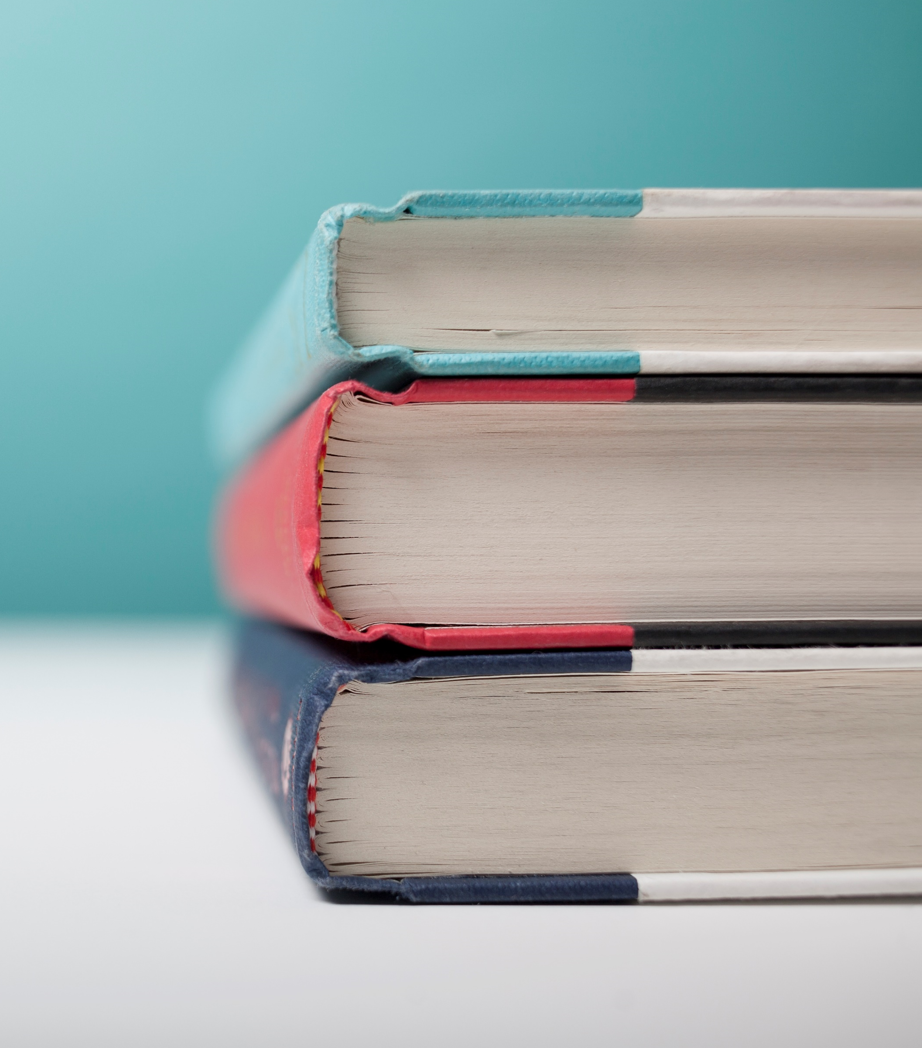 [Artikel till salu][Om du vill lägga in en egen bild tar du bara bort exempelbilden. På fliken Infoga väljer du sedan Bild.]Ring [Namn] på:[Telefon] | [E-post][Plats]